HƯỚNG DẪN SỬ DỤNG CHỨC NĂNG ĐIỂM DANH TRỰC TUYẾNĐăng nhập phần mềmMở trang website trường (http://bmmc.edu.vn)Kích chọn “Giảng viên”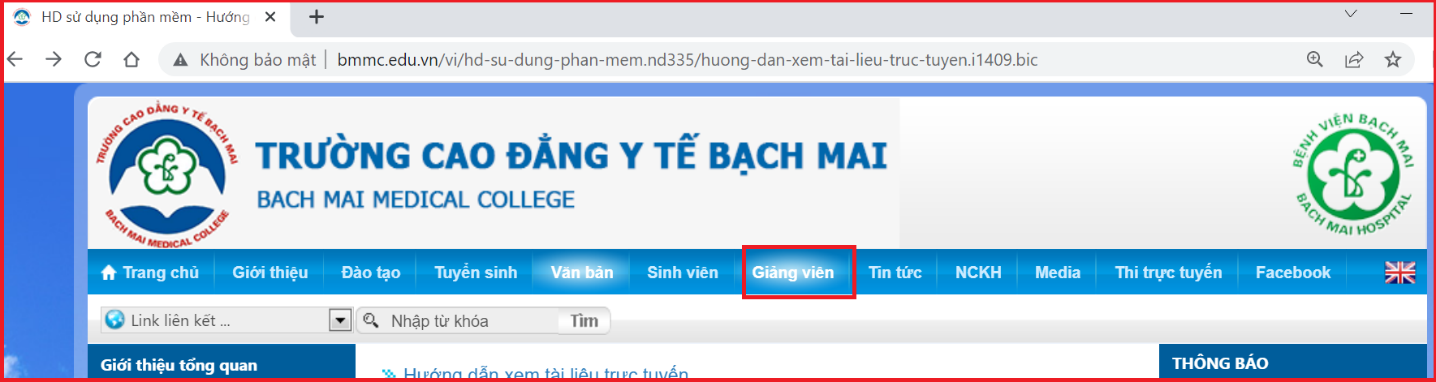 Đăng nhập hệ thống với tài khoản phần mềm quản lý đào tạo được nhà trường cấp, chọn “Login”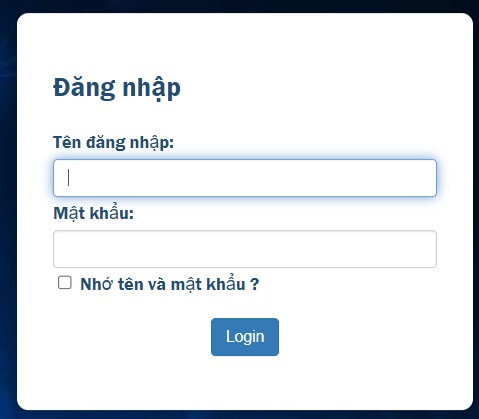 Chọn “Điểm danh”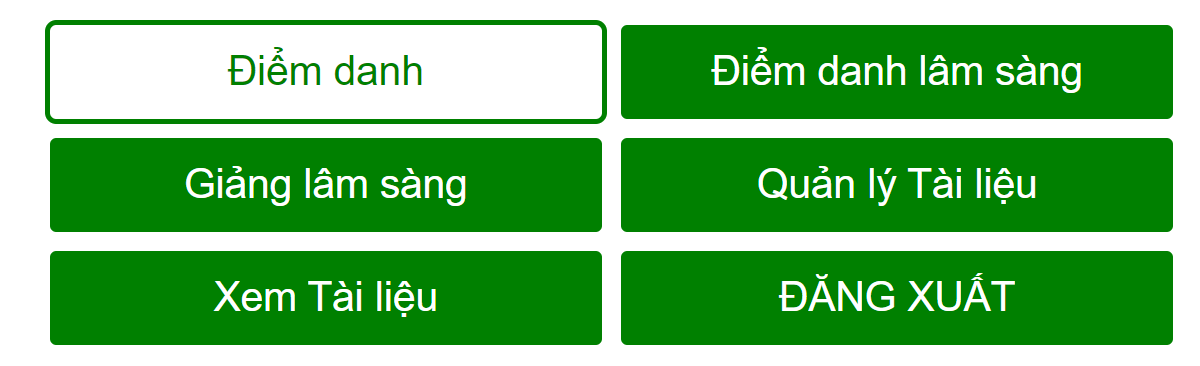 Bước 2: Thực hiện điểm danhChọn đầy đủ các thông tin: Bậc học/ Ngành/ Khóa học/ Lớp học/ Buổi học.Chọn môn học (Đánh chữ cái đầy ra gợi ý)/ Chọn cả lớp hoặc tổ..Chọn giảng Lý thuyết/ Thực hành, Tích hợp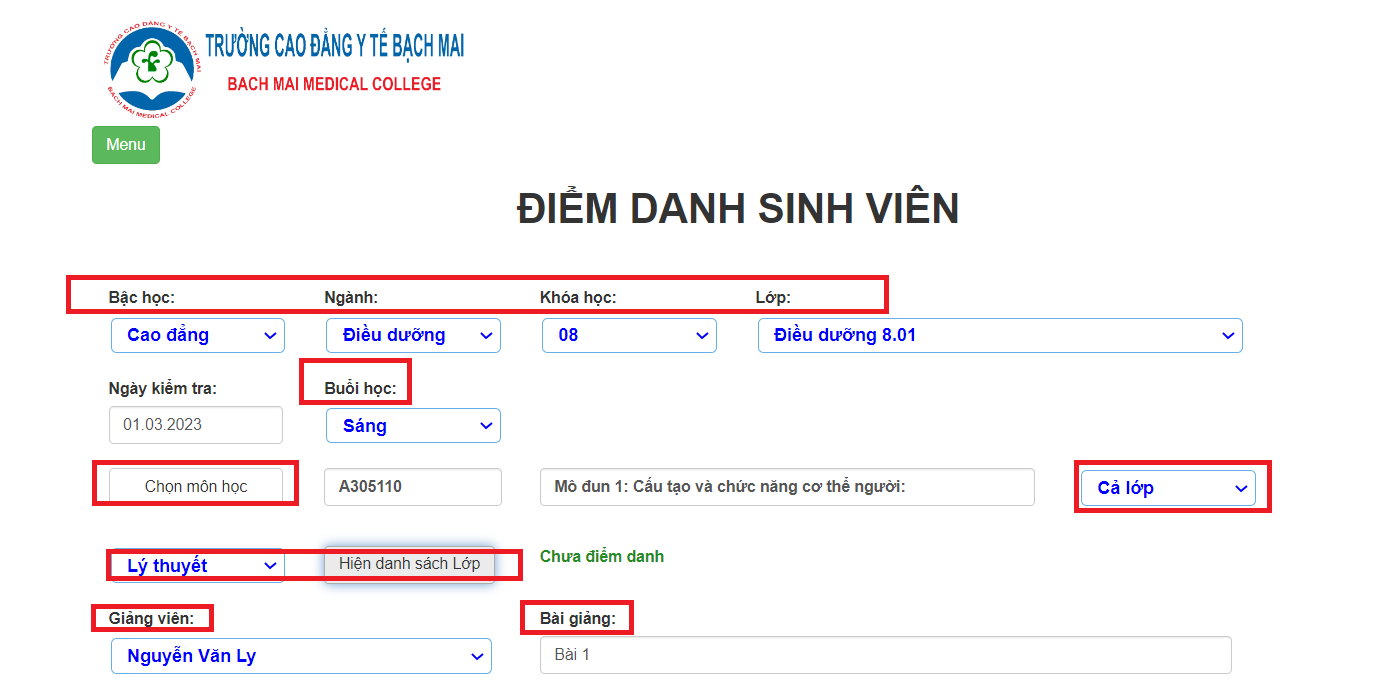 Chọn Giảng viên (Chọn bằng cách kích vào “Tìm kiếm” rồi điền vào tài khoản đăng nhập.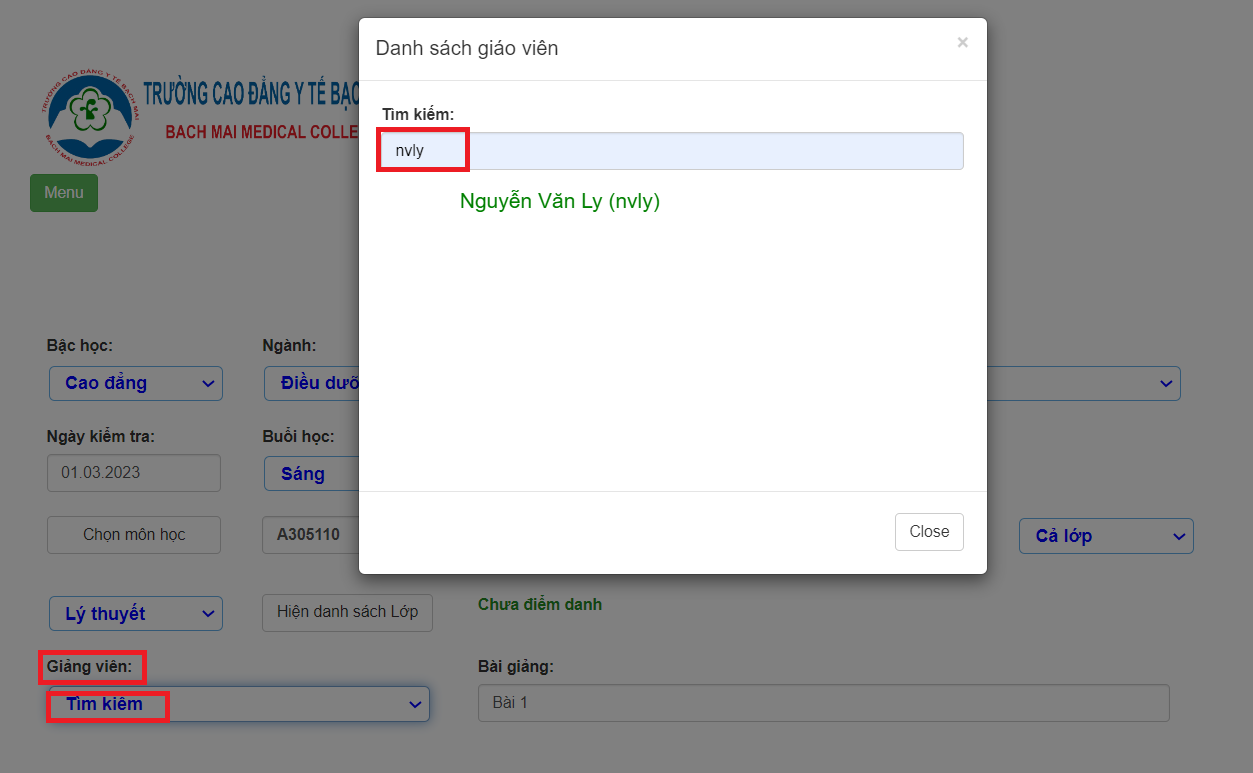 Điền tên bài giảngChọn “Hiện danh sách lớp”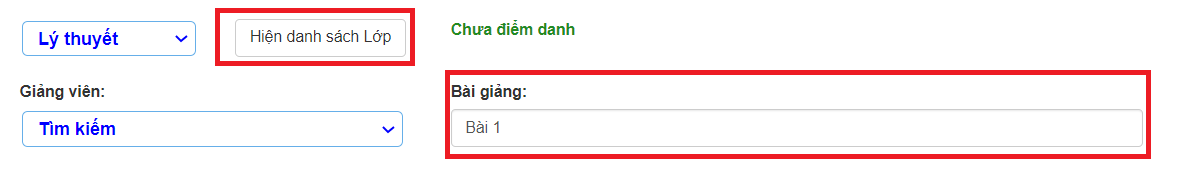 Bước 3: Chọn sinh viên vắng và lưu, chốt danh sách điểm danhChọn sinh viên vắng: P: Nghỉ có phép, K: Nghỉ không phép, Ô: Nghỉ ốm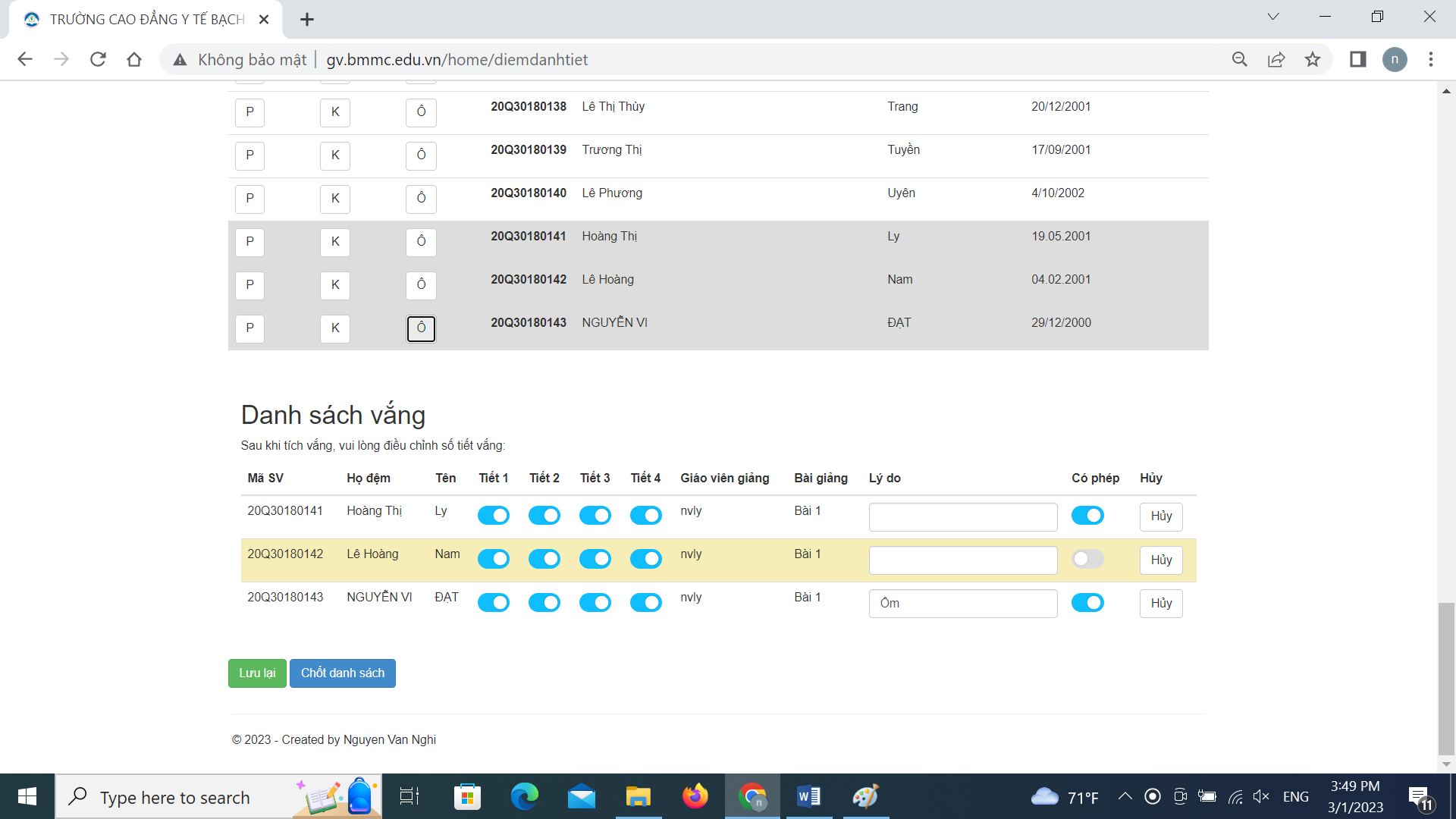 Chọn số tiết nghỉ của sinh viên: mặc định 1 buổi học chia thành 4 tiết. Nếu sinh viên vắng tiết 1 còn 3 tiết sau đi học thì kích chọn tắt 3 tiết sau.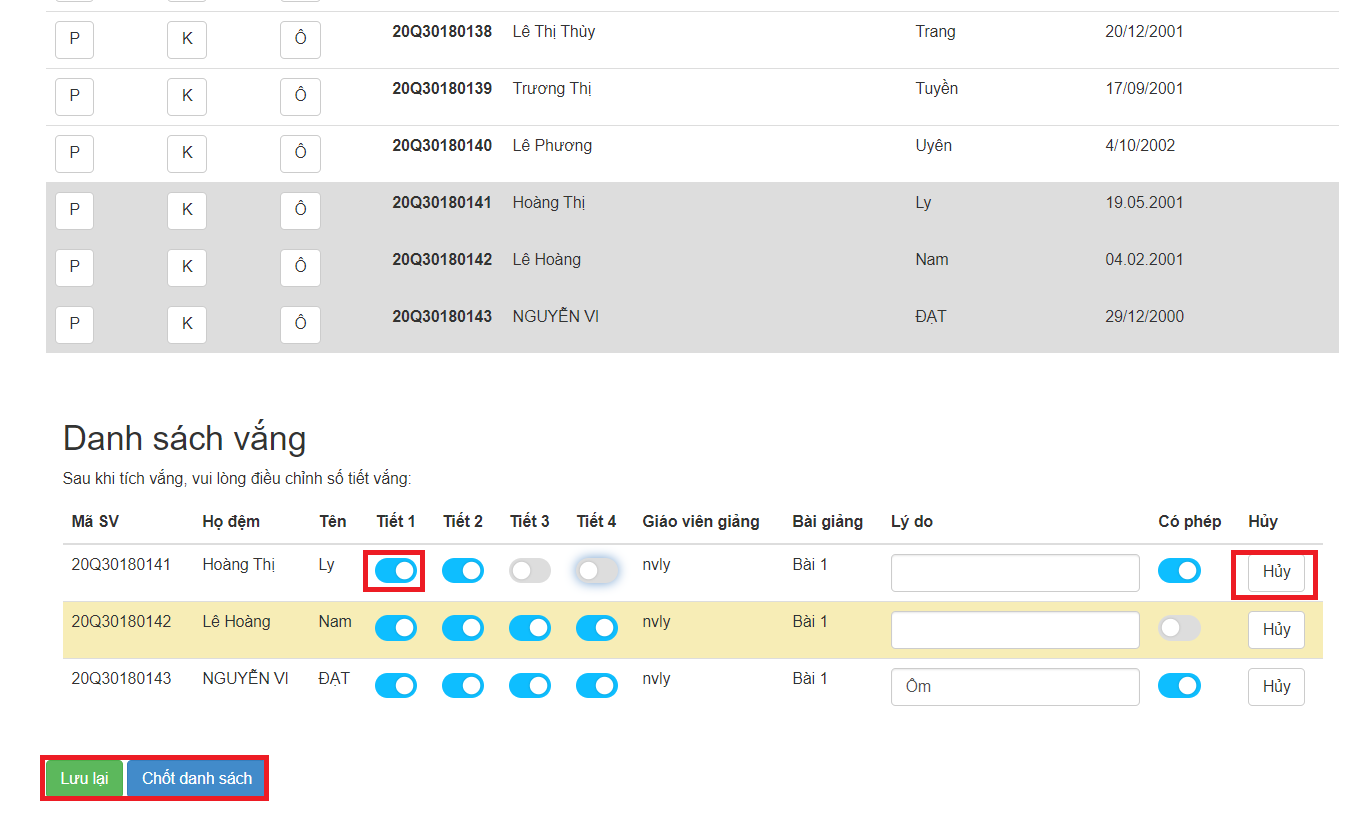 Kiểm tra lại nếu chính xác số sinh viên nghỉ chọn “ Lưu lại/ Chốt danh sách”BỆNH VIỆN BẠCH MAI              TRƯỜNG CAO ĐẲNG Y TẾ BẠCH MAICỘNG HOÀ XÃ HỘI CHỦ NGHĨA VIỆT NAMĐộc lập - Tự do - Hạnh phúcHà Nội, ngày......tháng ......năm 2021